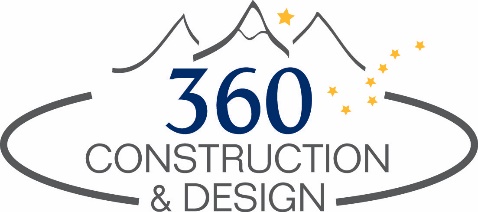 Apprentice CarpenterThe team at 360 Construction & Design, LLC is an exceptional quality and customer focused residential remodel and construction company.  The quality of our workmanship has been recognized by national publications.   We are looking for a qualified,  positive attitude, hard-working Apprentice Carpenter.  The Apprentice Carpenter must be able to work in a team environment, help maintain a positive work atmosphere, take pride in workmanship, able to work effectively with minimal supervision, as directed by the project Lead Carpenter.   

Minimum Standards and Requirements:Must provide own reliable transportation, maintain a valid driver’s license and safe driving record.Subject to a background check and must pass a pre-employment drug screening.Maintain a professional appearance & demeanor as a front line representative of 360 Construction & Design.   Good basic working knowledge and skills:Tools & Equipment.  Safely use and operate power tools, hand tools, ladders, scaffolding and related equipment.Window and door installations.  Install and finish interior window trim in a client occupied environment.The ability to accurately measure, efficiently cut, fit and install interior window trim, jamb & casing.  Getting it right the first time.    Finish Carpentry.  Basic skills including setting, caulking and finish of interior door and window trim.Basic skills.  Framing / Siding / Exterior trim / Decks / Proper installation of doors & windows.Mask and protect the client space during construction.  Clean up site & vacuum the area when done for the day.Quality Customer ServiceMaintain electronic timekeeping, daily logs, e-mails and other records.  Maintain receipts and submit weekly.  Accurately read & apply basic interior design / architectural plans. Pleasant and courteous to clients.  Respecting the client’s property at all times.  Be accountable and responsible at all times.Lift lumber and other building materials as required while navigating a job site.Quickly and effectively problem solve, as necessary.  Ability to ask the project lead questions.  Assist in maintaining a safe, organized and clean jobsite.Other duties and responsibilities as assigned or as required.This position is full time, primarily with the removal and replacement of windows, this position is for year round work. Project specific training classes will be provided as required. This position will have opportunities for advancement, to work with our remodel field staff as schedules allow and can ultimately evolve into a full time remodel carpenter position.  We are ONLY looking for quality, team oriented, self-motivated people that are interested in taking care of the client and the company.  If you take care of the client and the company, the company will take care of you.  Compensation $20 - $24 per hour DOE.  Includes one week vacation in first year, 7 paid holidays, health insurance that includes dental & vision. “Truck” and mobile phone allowance provided.  Please e-mail your resume to jmrzena@360-ak.com,  fax it to 907-646-1409, or visit us @ https://360-ak.com/contact-us/ 360 Construction & Design – Formerly Trailboss Solutions, established in 2007.  